REQUERIMENTO Nº 669/10De Informações“Referente ao transporte público do município de Santa Bárbara d´oeste”. 		O Colégio Exitus de nosso município participou do projeto Câmara do Futuro e foi através do pedido dos alunos em especial do aluno Matheus Araújo Viana que este vereador Fabiano Pingüim, através da proposta apresentada sugere ao setor competente que faça uma análise técnica da sugestão formulada pelo aluno (copia em anexo) e que responda alguns questionamentos sobre o transporte público municipal.		REQUEIRO à Mesa, na forma regimental, após ouvido o Plenário, oficiar ao Sr. Prefeito Municipal, solicitando-lhe as seguintes informações:		1 – Os alunos solicitaram algumas informações, tais questionamentos encontram-se em anexo.Plenário “Dr. Tancredo Neves”, em 5 de novembro de 2010.     FABIANO W. RUIZ MARTINEZ“PINGUIM”Vereador Líder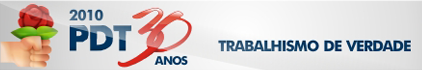 